ตัวชี้วัดถ่ายทอดระดับหน่วยงาน (หน่วยงานสนับสนุน)1. ตัวชี้วัดที่ 1.1.1_2 : ร้อยละความสำเร็จของการดำเนินงานวิจัยจากงานประจำ (Routine to Research: R2R)2. หน่วยวัด : ร้อยละ	3. น้ำหนัก : ร้อยละ 104. คำอธิบายตัวชี้วัด	: 	4.1 การดำเนินงานวิจัยจากงานประจำ (Routine to Research: R2R) หมายถึง หน่วยงานสนับสนุนต้องมีการจัดกระบวนการจัดการความรู้ในองค์กรเพื่อให้ได้มาซึ่งสถานการณ์ขององค์กร สถานการณ์โรคและภัยสุขภาพ เพื่อนำมาคิดโจทย์เพื่อแก้ไขปัญหา รวมถึงโจทย์วิจัยที่จะนำมาใช้ในการวางแผนการทำวิจัยอย่างต่อเนื่อง การดำเนินงานวิจัยของหน่วยงานเริ่มตั้งแต่การกำหนดโจทย์วิจัยสำหรับดำเนินงาน อย่างน้อย 3 ปี การวางแผนดำเนินงานวิจัยให้มีความต่อเนื่องทุกปี การพัฒนาโครงร่างการวิจัยและดำเนินงานวิจัยให้แล้วเสร็จตามแผนที่กำหนดไว้ รวมทั้งการส่งเสริมการนำผลงานวิจัยไปใช้ประโยชน์เพื่อปรับปรุงกระบวนงานและ
การบริการให้ดีขึ้นตามบริบทของแต่ละหน่วยงาน	4.2 งานวิจัยที่พัฒนาจากงานประจำ (Routine to Research) หมายถึงงานวิจัยที่เกิดจากคำถามวิจัยที่พัฒนามาจากปัญหาที่พบในงานประจำ โดยผู้วิจัยหลักเป็นผู้ปฏิบัติงานประจำนั้น ๆ การวัด และวิเคราะห์ผลของงานวิจัยบ่งบอกถึงการพัฒนาคุณภาพของงานประจำ 
ผลของงานวิจัยส่งผลต่อการปรับปรุงกระบวนงานการบริการให้ดีขึ้น หรือ เป็นต้นแบบการดำเนินงานในระดับหน่วยงาน กรม หรือระดับประเทศ5. สูตรการคำนวณ : 	5.1 ร้อยละความสำเร็จของการดำเนินงานพัฒนางานวิจัยจากงานประจำ ไตรมาสที่ 2	5.2 ร้อยละความสำเร็จของการดำเนินงานพัฒนางานวิจัยจากงานประจำ ไตรมาสที่ 46. ข้อมูลการดำเนินงาน7. เกณฑ์การให้คะแนน : ช่วงปรับเกณฑ์การให้คะแนน +/- ร้อยละ 5 ต่อ ๑ คะแนน  โดยกำหนดเกณฑ์
การให้คะแนน  ดังนี้ ไตรมาสที่ 2ไตรมาสที่ 4เงื่อนไขเกณฑ์การให้คะแนน : คะแนนรวม 5 คะแนน โดยไตรมาสที่ 2 และไตรมาสที่ 4 มีคะแนนเต็มที่
ไตรมาสละ 2.5 คะแนน 8. ข้อมูลพื้นฐานประกอบตัวชี้วัด :9. เป้าหมาย : 		ไตรมาสที่ 2 ไม่ต่ำกว่าร้อยละ 90 ในองค์ประกอบที่ 1, 2, 3 และ 4	ไตรมาสที่ 4 ไม่ต่ำกว่าร้อยละ 90 ในองค์ประกอบที่ 5, 6 และ 710. แหล่งข้อมูล : รายงานความก้าวหน้าและตรวจสอบจากเอกสารที่เกี่ยวข้อง ในระบบบริหารจัดการ
เชิงยุทธศาสตร์ (Estimates SM) กรมควบคุมโรค 11. วิธีการจัดเก็บข้อมูล : รวบรวมข้อมูลและรายงานตามแบบฟอร์ม SAR ในระบบบริหารจัดการเชิงยุทธศาสตร์ (Estimates SM) กรมควบคุมโรค และตรวจสอบจากเอกสารที่เกี่ยวข้อง12. ความถี่ในการจัดเก็บข้อมูล : ไตรมาสที่ 2 ภายในวันที่ 25 มีนาคม พ.ศ. 2567 ไตรมาสที่ 4 ภายในวันที่ 25 กันยายน พ.ศ. 256713. แบบฟอร์มที่ใช้ประกอบด้วย :13.1) แบบฟอร์ม KM_01_ผลวิเคราะห์กรอบประเด็นปัญหาวิจัย	13.2) แบบฟอร์ม RE_01_แบบรายงานผลการบันทึกข้อมูล13.3) แบบฟอร์มตรวจสอบรายการ R2R (R2R Checklist 1)13.4) แบบฟอร์ม RE_02_แบบรายงานความก้าวหน้า14. ผู้กำกับดูแลตัวชี้วัด :ระดับกรม : กองนวัตกรรมและวิจัยระดับหน่วยงาน : 15. ผู้จัดเก็บข้อมูล : ระดับกรม : กองนวัตกรรมและวิจัยระดับหน่วยงาน : แบบฟอร์ม KM_01_ผลวิเคราะห์กรอบประเด็นปัญหาวิจัยหมายเหตุ   หน่วยงานสนับสนุน หากมีภารกิจที่ไม่สอดคล้องกับ (1) ยุทธศาสตร์กรมควบคุมโรค ให้ระบุรายละเอียดของภารกิจพื้นฐานของหน่วยงาน (อย่างย่อ)1. การลงทะเบียน (Register) ในระบบบันทึกข้อมูลนักวิจัยกรมควบคุมโรค (DRDS)*บุคลากรที่ปฏิบัติงานจริงในหน่วยงาน (ไม่นับร่วมบุคลากรที่ไปช่วยราชการ) และลงทะเบียนในระบบ Single Sign On  เรียบร้อยแล้ว “ข้อมูล ณ วันที่ 1 มีนาคม 2567” 2.1 การบันทึกข้อมูลของบุคลากรสายงานหลัก (ประเภทวิชาการ/ประเภททั่วไป)**ประกอบด้วย นักรังสีการแพทย์/นักจิตวิทยา/นักจิตวิทยาคลินิก/นักสังคมสงเคราะห์/นักวิทยาศาสตร์การแพทย์/นักโภชนาการ/นักกีฏวิทยา/เจ้าพนักงานสาธารณสุข/เจ้าพนักงานวิทยาศาสตร์การแพทย์/เจ้าพนักงานเภสัชกรรม/เจ้าพนักงานรังสีการแพทย์/เจ้าพนักงานอาชีวบำบัด/เจ้าพนักงานทันตสาธารณสุข/ช่างกายอุปกรณ์/พยาบาลเทคนิค/โภชนากร 2.2 การบันทึกข้อมูลของบุคลากรสนับสนุนของกรมควบคุมโรค (ประเภทวิชาการ/ประเภททั่วไป)***ประกอบด้วย เจ้าพนักงานการเงินและบัญชี/เจ้าพนักงานธุรการ/เจ้าพนักงานพัสดุ/เจ้าพนักงานสถิติ/เจ้าพนักงานโสตทัศนศึกษา/เจ้าพนักงานห้องสมุด/นายช่างเทคนิค/นายช่างโยธา/นายช่างเครื่องกล/นายช่างไฟฟ้า/นายช่างศิลป์/เจ้าพนักงานเวชสถิติ/นักประชาสัมพันธ์/นักวิชาการคอมพิวเตอร์/บรรณารักษ์/นักวิชาการโสตทัศนศึกษา  แบบฟอร์มนี้จัดทำขึ้นเพื่อให้นักวิจัยประเมินโครงการวิจัยของตนเอง และใช้สำหรับคณะทำงานพัฒนาและกลั่นกรองงานวิจัยจากงานประจำ เพื่อตรวจทานว่ามีองค์ประกอบครบถ้วนเป็นงานวิจัยจากงานประจำหรือไม่ ทั้งนี้ผลการกลั่นกรองจากคณะทำงานพัฒนาและกลั่นกรองงานวิจัยจากงานประจำ ถือเป็นที่สิ้นสุดชื่องานวิจัย (ภาษาไทย).............................................................................................................................................................................................. ชื่อ – สกุล ผู้วิจัยหลัก............................................................หน่วยงาน....................................  โทรศัพท์......................................อีเมล..........................................................................................................................................................................................................แบบฟอร์มรายงานความก้าวหน้าการดำเนินโครงการ รอบ 6 เดือน และ 12 เดือนชื่อโครงการวิจัย.....................................................................................................................................ชื่อผู้วิจัย................................................................................................................................................หน่วยงาน..............................................................................................................................................ระยะเวลาดำเนินการตลอดโครงการวิจัย ………… เดือน/ปี (ตามที่ระบุไว้ในโครงร่างวิจัย) การรับรองโครงร่างการวิจัย 	( ) กรรมการพิจารณาแล้วว่าเป็นงานวิจัยจากงานประจำ (R2R) 	( ) ได้รับการเห็นชอบให้ดำเนินการวิจัยได้ วันที่ ........../............./........... (ตามที่ระบุในเอกสารอนุมัติโครงการ)( ) กรรมการพิจารณาแล้วว่าเป็นงานวิจัยปกติ (Regular Research)( ) เข้าสู่กระบวนการพิจารณาจริยธรรมตัวอย่างแผนการดำเนินงานวิจัย (นำมาจาก Gantt’s chart ของโครงการวิจัย)ปัญหาอุปสรรคในการดำเนินงาน โครงการวิจัย............................................................................................................................................................................................................................................................................................................................................................แนวทางแก้ไข หรือการแก้ไขปัญหาที่เกิดจากการดำเนินงานโครงการวิจัย ............................................................................................................................................................................................................................................................................................................................................................แผนงานวิจัยที่จะทำในปีต่อไป เพื่อให้เสร็จทันตามกำหนดไว้เดิมในโครงร่างการวิจัย……………………………………………………………………………………………………………………………………………………………………………………………………………………………………………………………………………………………………………………ผู้รายงาน......................................วันที่รายงาน ....................................						                          	โทร. .........................................รายละเอียดองค์ประกอบการดำเนินงานตัวชี้วัด Routine to Research: R2Rภาคผนวก1. คำอธิบายรายละเอียดองค์ประกอบการดำเนินงานตัวชี้วัด Routine to Research: R2R1. การจัดการความรู้สู่การวางแผนดำเนินงานวิจัย โดยทบทวนวิเคราะห์แผนงาน โครงการ สถานการณ์โรค ปัญหาจากการทำงาน ช่องว่างองค์ความรู้ ที่สอดคล้องกับสถานการณ์ตามภารกิจ พันธกิจ ตามยุทธศาสตร์ของกรมควบคุมโรคและหน่วยงานเพื่อพิจารณาคัดเลือกประเด็นหรือโจทย์วิจัย ซึ่งสามารถนำมาใช้ในการวางแผนการทำวิจัยและพัฒนาบุคลากรอย่างต่อเนื่อง2. ระบบสนับสนุนการดำเนินงานวิจัยที่สำคัญ คือ ระบบบันทึกข้อมูลนักวิจัยกรมควบคุมโรค (DRDS: DDC Researcher Data System) ตามลิงก์ https://dirrs-ddc.moph.go.th/ หรือ http://dirrs-ddc.moph.go.th/3. เรียนหลักสูตรการพัฒนางานวิจัยจากงานประจำฯ ผ่านระบบ DDC Academy จนจบหลักสูตร ตามลิงก์ https://shorturl-ddc.moph.go.th/mweDPO พัฒนาโครงร่างการวิจัยและประเมินตนเองว่ามีองค์ประกอบครบตามนิยามของงานวิจัยจากงานประจำ (R2R) หรือไม่ รวมทั้งต้องผ่านกระบวนการพัฒนาและกลั่นกรองงานวิจัยจากงานประจำและทบทวนทางวิชาการงานวิจัยจากงานประจำ จากคณะทำงานที่เกี่ยวข้อง4. โครงการวิจัยที่ดำเนินการในปีงบประมาณ พ.ศ. 2567 ดำเนินการได้เสร็จสิ้นและมีรายงานฉบับสมบูรณ์ นิพนธ์ต้นฉบับ (manuscript) หรือ รายงานผลการศึกษาเบื้องต้น (preliminary report)  กรณีเป็นโครงการวิจัยที่ดำเนินการ 2 ปี ปีงบประมาณ พ.ศ. 2566-2567 ต้องมีรายงานวิจัยฉบับสมบูรณ์ (full report)5. จัดทำแผนการนำผลงานวิจัยจากงานประจำ (R2R)  ไปปรับปรุง พัฒนาต่อยอด ขยายผลงานประจำในปัจจุบัน รวมถึงการนำผลงานวิจัยจากงานประจำ (R2R) (ผลงานระหว่างปี 2563-2567) เผยแพร่ตีพิมพ์ และเผยแพร่ในรูปแบบอื่น ๆ เช่น การนำเสนอผลการศึกษาในที่ต่าง ๆ หรือ การนำไปใช้ในการปรับปรุงนโยบาย แนวปฏิบัติ กระบวนงานหรือการบริการ*แผนการนำผลงานวิจัยจากงานประจำ (R2R) ไปใช้ประโยชน์ หมายถึง กิจกรรมหรือแนวทางในการนำผลงานวิจัย ไปใช้เพื่อปรับปรุง พัฒนา ต่อยอด ขยายผล งานประจำในปัจจุบันได้อย่างเป็นรูปธรรม เช่น ทำให้เกิดแนวทาง กระบวนการปฏิบัติงานในรูปแบบใหม่ ที่ช่วยเพิ่มประสิทธิภาพ ลดขั้นตอน ลดความผิดพลาด ลดค่าใช้จ่าย ยกระดับมาตรฐาน ใช้ประโยชน์ในการวางแผนงาน เพิ่มความพึงพอใจในการให้บริการ เป็นต้นหน่วยงานสนับสนุน 11 หน่วยงาน ประกอบด้วย สำนักงานเลขานุการกรม กองบริหารทรัพยากรบุคคล กองบริหารการคลัง กองยุทธศาสตร์และแผนงาน สำนักงานคณะกรรมการผู้ทรงคุณวุฒิ กลุ่มตรวจสอบภายใน 
กลุ่มพัฒนาระบบบริหาร สำนักงานบริหารโครงการกองทุนโลก กองกฎหมาย กลุ่มงานจริยธรรม สำนักงานเลขานุการคณะกรรมการโครงการพระราชดำริโครงการเฉลิมพระเกียรติและโครงการที่เกี่ยวเนื่องกับพระบรมวงศานุวงศ์2. วิธีการคำนวณ	องค์ประกอบที่ 2 ระบบบันทึกข้อมูลนักวิจัย (DDC Researcher Data System: DRDS) 	1) ร้อยละการลงทะเบียนข้อมูลนักวิจัยกรมควบคุมโรค	2) ร้อยละของการบันทึกข้อมูลนักวิจัยกรมควบคุมโรค	องค์ประกอบที่ 5 แผนการดำเนินงานโครงการวิจัยที่ระบุไว้3. ขั้นตอนการลงทะเบียนในระบบบันทึกข้อมูลนักวิจัยกรมควบคุมโรคLogin เข้าระบบบันทึกข้อมูลนักวิจัยตามลิงก์ : http://dirrs-ddc.moph.go.th/ หรือ https://dirrs-ddc.moph.go.th/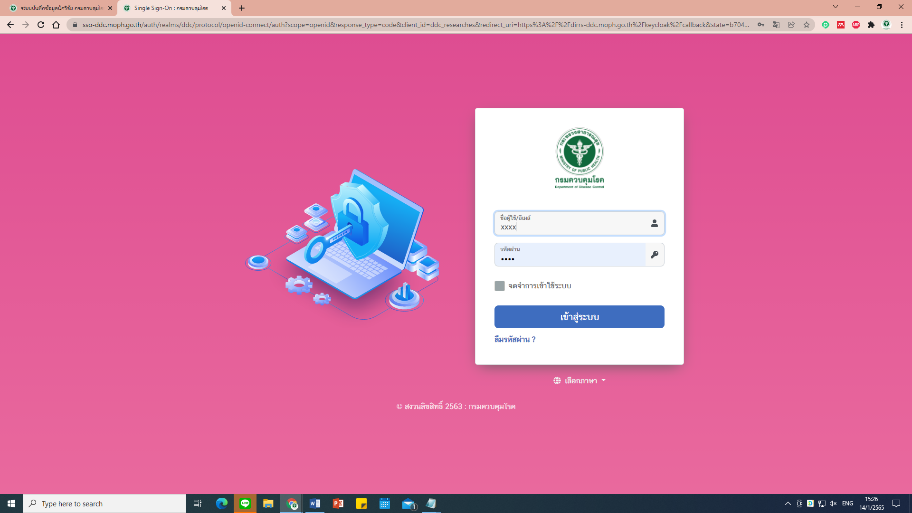 เข้าสู่หน้าต่าง “ข้อมูลบุคคล/นักวิจัย” 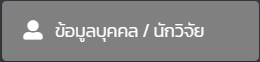 มาที่กล่องเมนู “ข้อมูลนักวิจัย”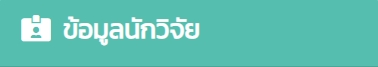 กดปุ่ม “เพิ่มข้อมูลนักวิจัย” กรณีที่มี “รหัสนักวิจัย” หรือ “เลขประจำตัวนักวิจัย” ศึกษาข้อมูลเพิ่มเติมได้ที่ : https://dirrs-ddc.moph.go.th/Manual_DIR/manuals.pdf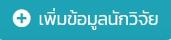 กดปุ่ม “หากไม่มีข้อมูลเพิ่ม กรุณากดยืนยัน” กรณีที่ไม่มีข้อมูลนักวิจัย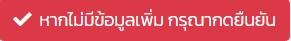 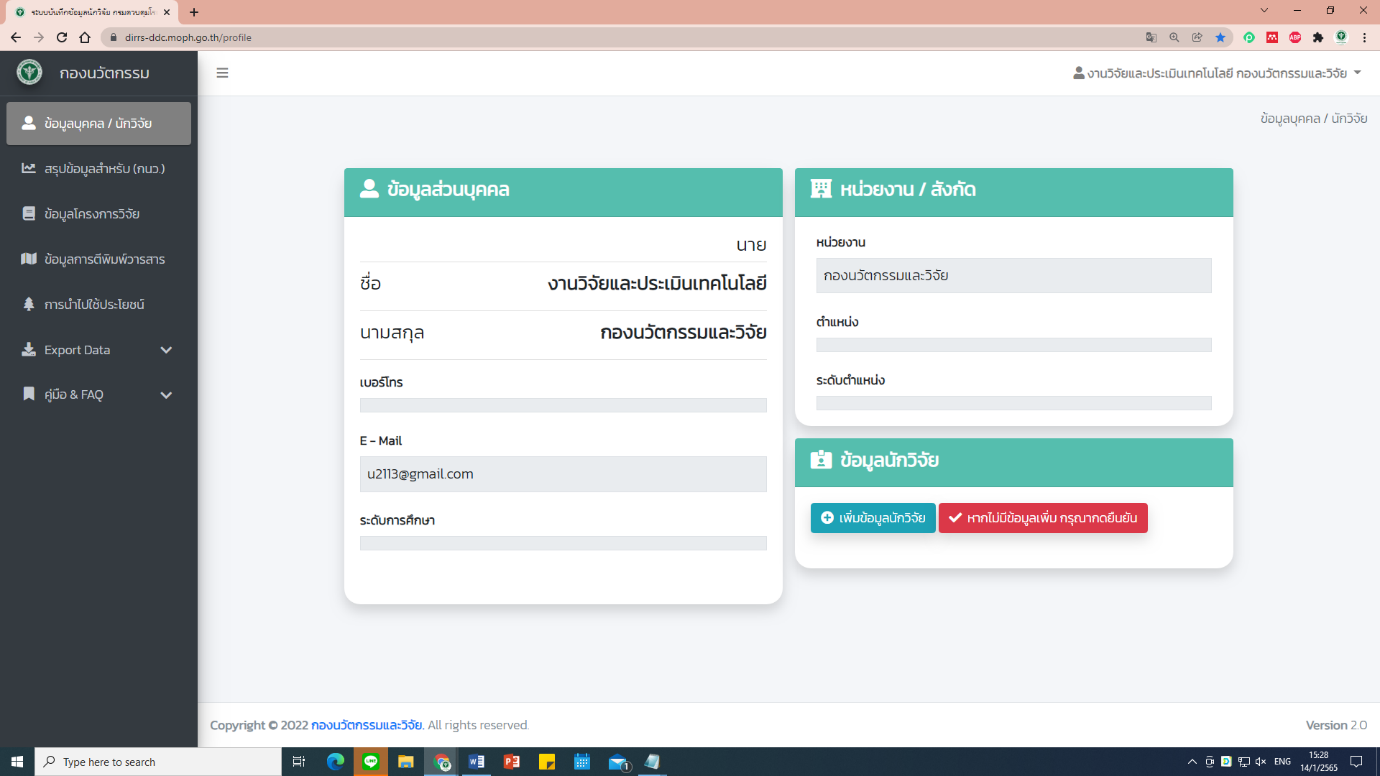 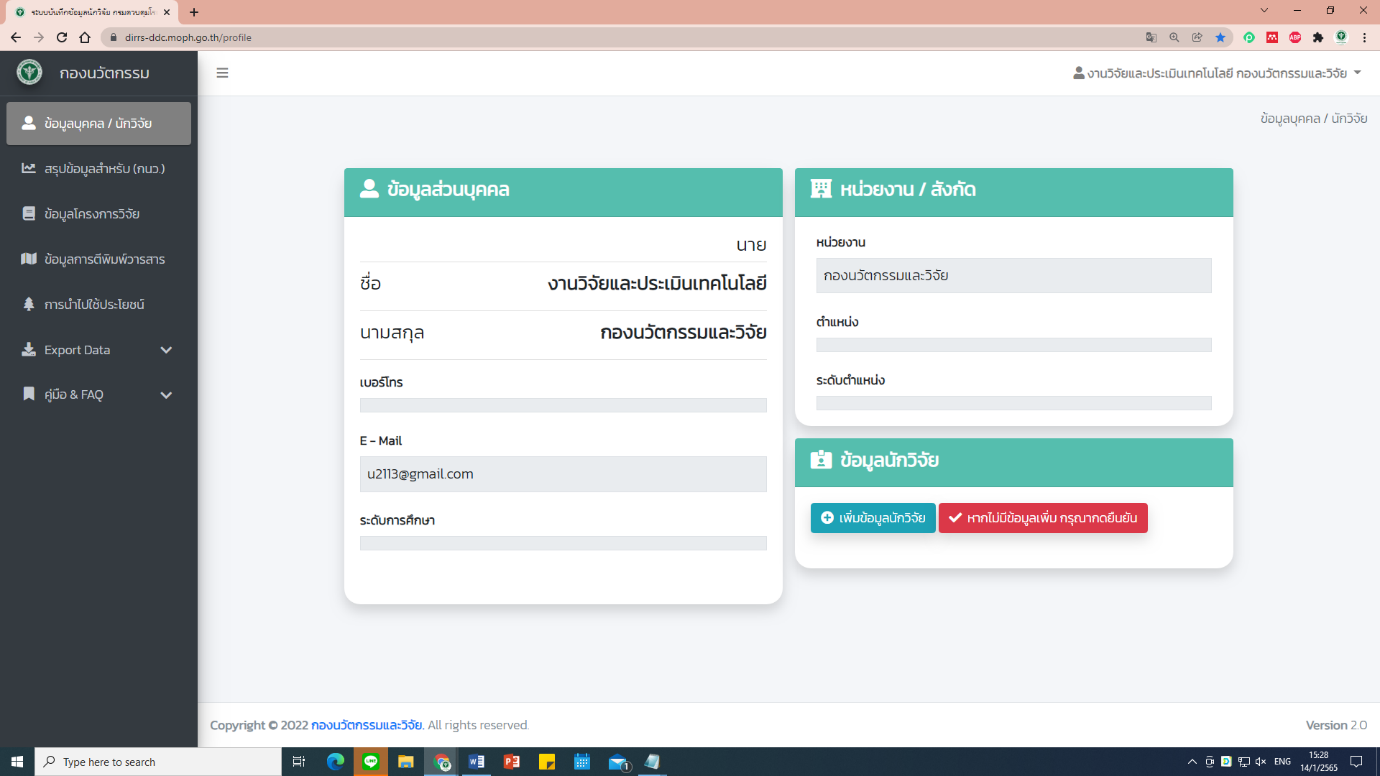 4. ขั้นตอนการ Export ผลคะแนนหลักสูตรการพัฒนางานวิจัยจากงานประจำ (Routine to Research: R2R)   และความรู้พื้นฐานในการทำวิจัย สำหรับเจ้าหน้าที่กรมควบคุมโรค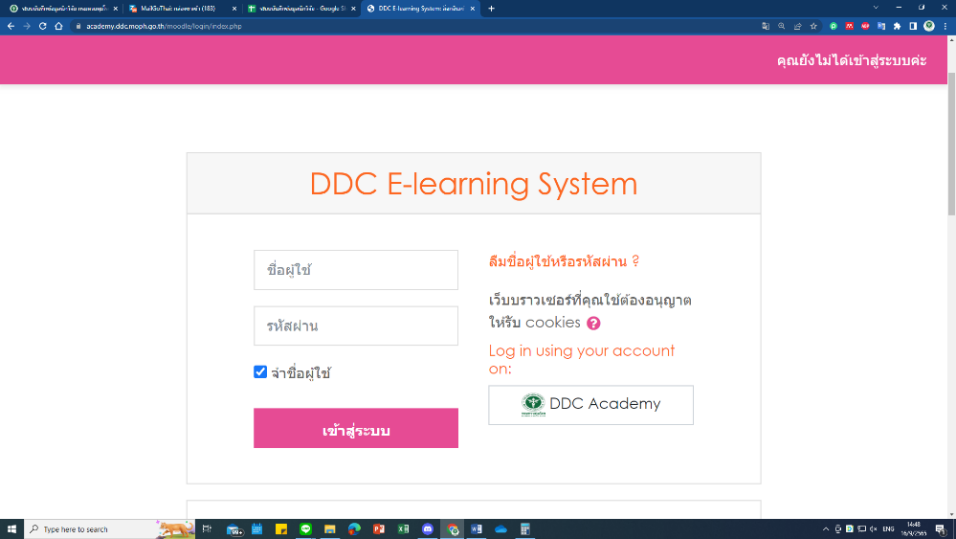 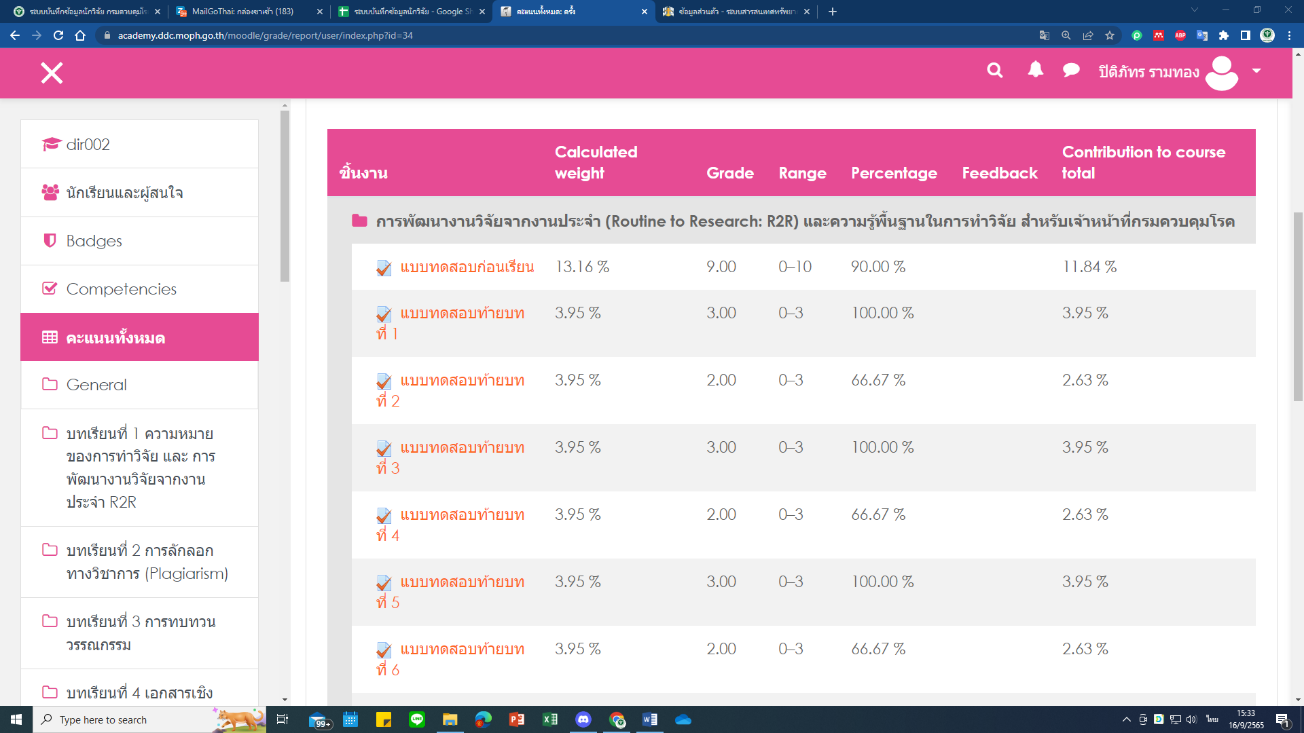 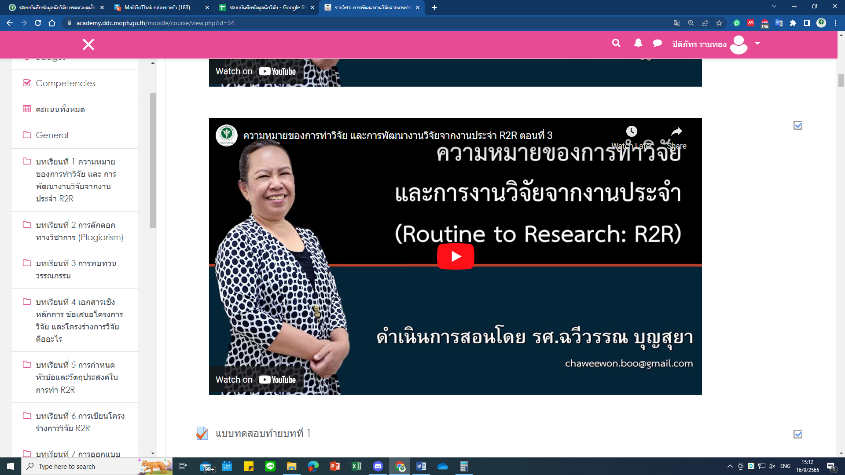 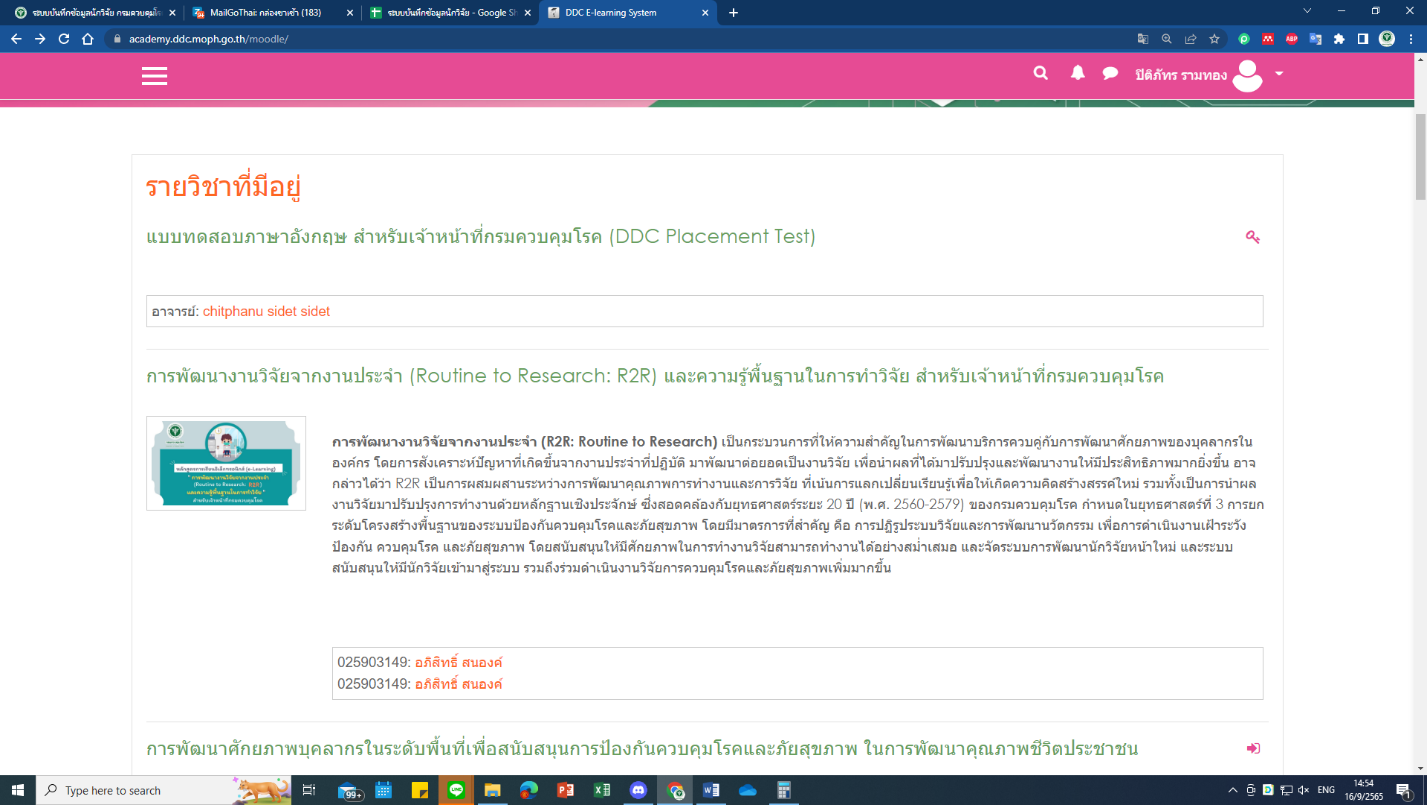                                                                                                                                                                                                                                                                                                                                                                                                                                        รายละเอียดตัวชี้วัดตามคำรับรองการปฏิบัติราชการหน่วยงาน กรมควบคุมโรค ประจำปีงบประมาณ พ.ศ. 2567องค์ประกอบที่ 1 : Functional Baseร้อยละความสำเร็จของการดำเนินงานพัฒนางานวิจัยไตรมาสที่ 2=คะแนนรวมขององค์ประกอบที่ดำเนินการได้x 100ร้อยละความสำเร็จของการดำเนินงานพัฒนางานวิจัยไตรมาสที่ 2คะแนนรวมทั้งหมดขององค์ประกอบที่ 1, 2, 3 และ 4(50 คะแนน)x 100ร้อยละความสำเร็จของการดำเนินงานพัฒนางานวิจัยไตรมาสที่ 4=คะแนนรวมขององค์ประกอบที่ดำเนินการได้x 100ร้อยละความสำเร็จของการดำเนินงานพัฒนางานวิจัยไตรมาสที่ 4คะแนนรวมทั้งหมดขององค์ประกอบที่ 5, 6 และ 7(50 คะแนน)x 100ลำดับรายละเอียดการดำเนินงานการรายงาน1.การจัดการความรู้สู่การวางแผนดำเนินงานวิจัย ทบทวนวิเคราะห์แผนงานโครงการ สถานการณ์โรค ปัญหาจากการทำงาน ช่องว่างองค์ความรู้ ที่สอดคล้องกับสถานการณ์ตามภารกิจ พันธกิจ ตามยุทธศาสตร์ของกรมควบคุมโรคไตรมาส 22.ลงทะเบียนและบันทึกข้อมูลใน “ระบบบันทึกข้อมูลนักวิจัยกรมควบคุมโรค 
(DDC Researcher Data System: DRDS)”ไตรมาส 23.เรียนหลักสูตรการพัฒนางานวิจัยจากงานประจำฯ และพัฒนาโครงร่างการวิจัย R2R รวมทั้งประเมินตนเองว่างานวิจัยมีองค์ประกอบครบตามนิยามของงานวิจัย (R2R)ไตรมาส 24.โครงร่างการวิจัยผ่านการเห็นชอบจาก 2 คณะทำงาน1) คณะทำงานพัฒนาและกลั่นกรองงานวิจัยจากงานประจำ กรมควบคุมโรค2) คณะทำงานทบทวนทางวิชาการงานวิจัยจากงานประจำ กรมควบคุมโรคไตรมาส 25.โครงการวิจัยที่ดำเนินการในปีงบประมาณ พ.ศ. 2567 สามารถดำเนินการได้ตามแผนการดำเนินงานวิจัยที่ระบุไว้ไตรมาส 46.ดำเนินโครงการวิจัยเสร็จสิ้นตามแผนและมีรายงานฉบับสมบูรณ์ (full report) หรือนิพนธ์ต้นฉบับ (manuscript)ไตรมาส 47.การนำผลงานวิจัย R2R ที่เสร็จสิ้นไปใช้ประโยชน์ (ปี พ.ศ. 2563-2567)ไตรมาส 4ระดับ0.51.01.52.02.5ร้อยละ<7575808590ระดับ0.51.01.52.02.5ร้อยละ<7575808590ตัวชี้วัดหน่วยวัดผลการดำเนินงานในอดีตปีงบประมาณ พ.ศ.ผลการดำเนินงานในอดีตปีงบประมาณ พ.ศ.ผลการดำเนินงานในอดีตปีงบประมาณ พ.ศ.ตัวชี้วัดหน่วยวัด256425652566ร้อยละความสำเร็จของการดำเนินงานวิจัยจากงานประจำ (Routine to Research: R2R)ร้อยละ10010090 จำนวนผลงานวิจัยงานวิจัยจากงานประจำ (R2R) ที่ดำเนินการเสร็จสิ้นเรื่อง218ชื่อผู้กำกับตัวชี้วัดโทรศัพท์E-mailนายแพทย์ไผท สิงห์คำผู้อำนวยการกองนวัตกรรมและวิจัย02 590 3251-3Phathais@moph.mail.go.thชื่อผู้กำกับตัวชี้วัดโทรศัพท์E-mailชื่อผู้จัดเก็บข้อมูลโทรศัพท์E-mailว่าที่ ร.ต.หญิงศิริพร ประนมพนธ์ 0 2590 3149siriporn.pr@ddc.mail.go.thนายอภิสิทธิ์ สนองค์0 2590 3149apisit.s@ddc.mail.go.thนายปิติภัทร รามทอง0 2590 3149pitipat.r@ddc.mail.go.thนายภานุกร  รักกลิ่น0 2590 3149panukon.r@ddc.mail.go.thนางสาวพรรณพร กะตะจิตต์0 2590 3253Km_moph_ddc@gmail.comนางสาวเจนจิรา สลีวงค์0 2590 3253Km_moph_ddc@gmail.comชื่อผู้กำกับตัวชี้วัดโทรศัพท์E-mailตารางที่ 1 แบบสำรวจกรอบประเด็นปัญหาวิจัยของหน่วยงาน ตารางที่ 1 แบบสำรวจกรอบประเด็นปัญหาวิจัยของหน่วยงาน ตารางที่ 1 แบบสำรวจกรอบประเด็นปัญหาวิจัยของหน่วยงาน ตารางที่ 1 แบบสำรวจกรอบประเด็นปัญหาวิจัยของหน่วยงาน ตารางที่ 1 แบบสำรวจกรอบประเด็นปัญหาวิจัยของหน่วยงาน ตารางที่ 1 แบบสำรวจกรอบประเด็นปัญหาวิจัยของหน่วยงาน ชื่อหน่วยงาน  กองนวัตกรรมและวิจัยชื่อหน่วยงาน  กองนวัตกรรมและวิจัยชื่อหน่วยงาน  กองนวัตกรรมและวิจัยชื่อหน่วยงาน  กองนวัตกรรมและวิจัยชื่อหน่วยงาน  กองนวัตกรรมและวิจัยชื่อหน่วยงาน  กองนวัตกรรมและวิจัยลำดับ(1) ยุทธศาสตร์
กรมควบคุมโรค (2) ภารกิจ
ของหน่วยงาน(3) เป้าหมายหลัก
ของภารกิจ(4) ปัญหาช่องว่างการดำเนินงานที่เป็นอุปสรรคต่อการบรรลุเป้าหมาย(5) กรอบประเด็นปัญหาวิจัย
(คำถามการวิจัย)1.ยุทธศาสตร์ที่ 3 ยกระดับโครงสร้างพื้นฐานของระบบป้องกันควบคุมโรคและภัยสุขภาพ 
เป้าหมายย่อย 2 การพัฒนาระบบวิจัย นวัตกรรมและการจัดการความรู้1. พัฒนาระบบนวัตกรรม
และวิจัย ด้านการป้องกันควบคุมโรคและภัยสุขภาพ ตามแผนปฏิบัติการเชิงยุทธศาสตร์ พัฒนานวัตกรรมและวิจัย 
ปี 2566-2570 1. สนับสนุนการนำผลงานนวัตกรรม วิจัย การจัดการความรู้ไปใช้ประโยชน์1.นักวิจัย มีภารกิจในงานประจำมาก 
ไม่สามารถดำเนินงานวิจัยให้แล้วเสร็จตามแผนที่กำหนดไว้ จึงทำให้การพิจารณาคัดเลือกผลงานวิชาการมีจำนวนน้อย ทำให้ไม่ตรงกับธีมความต้องการของหน่วยงาน
ผู้จัดงาน2. ผลงานวิชาการของกรมควบคุมโรค
ส่วนใหญ่ เป็นผลงานที่มี impact ค่อนข้างน้อย ยังไม่ตอบโจทย์ความต้องการของประเทศรูปแบบการสนับสนุนใดที่ช่วยพัฒนาโครงการวิจัย กรมควบคุมโรคให้มีประสิทธิภาพ และสามารถนำไปใช้ประโยชน์ได้ตารางที่ 2 ผลการคัดเลือกกรอบประเด็นปัญหาวิจัยเพื่อวางแผนการทำวิจัยของหน่วยงาน ระยะ 3 ปี (พ.ศ. 2568-2570)ตารางที่ 2 ผลการคัดเลือกกรอบประเด็นปัญหาวิจัยเพื่อวางแผนการทำวิจัยของหน่วยงาน ระยะ 3 ปี (พ.ศ. 2568-2570)แผนการทำวิจัยของหน่วยงาน ประจำปี      2568               .กรอบประเด็นปัญหาวิจัย (คำถามการวิจัย)รูปแบบการสนับสนุนใดที่ช่วยพัฒนาโครงการวิจัย กรมควบคุมโรคให้มีประสิทธิภาพ และสามารถนำไปใช้ประโยชน์ได้แผนการทำวิจัยของหน่วยงาน ประจำปี      2568               .หัวข้อวิจัย......................................................................................................................................................................................................................แผนการทำวิจัยของหน่วยงาน ประจำปี      2568               .วัตถุประสงค์1. ......................................................................................................................................................................................................................2. ......................................................................................................................................................................................................................แผนการทำวิจัยของหน่วยงาน ประจำปี      2568               .ประโยชน์ที่คาดว่าจะได้รับ1. .....................................................................................................................................................................................................................2. .....................................................................................................................................................................................................................จำนวนบุคลากรทั้งหมดของหน่วยงาน (คน)*จำนวนที่ลงทะเบียนในระบบ (คน)ร้อยละของบุคลากรในหน่วยงานที่ลงทะเบียนในระบบ DRDS4035(35/40)*100=88%ลำดับตำแหน่ง/หัวข้อจำนวนบุคลากรสายงานหลักของหน่วยงาน (คน)จำนวนบุคลากรที่บันทึกข้อมูลใน DRDSสะสมตั้งแต่ปี 2564-2567 (คน)1.นายแพทย์132.นายสัตวแพทย์003.ทันตแพทย์1034.เภสัชกร225.พยาบาลวิชาชีพ006.นักเทคนิคการแพทย์217.นักกายภาพบำบัด218.นักวิชาการสาธารณสุข309.นักรังสีการแพทย์0010.อื่น ๆ ของสายงานหลัก**00รวมรวม2010ร้อยละของนักวิจัยที่บันทึกข้อมูลเข้ามาในระบบฯร้อยละของนักวิจัยที่บันทึกข้อมูลเข้ามาในระบบฯร้อยละของนักวิจัยที่บันทึกข้อมูลเข้ามาในระบบฯ(10/20)*100=50%ตำแหน่ง/หัวข้อจำนวนบุคลากรสายงานหลักของหน่วยงาน (คน)จำนวนบุคลากรที่บันทึกข้อมูลในระบบ DRDS(สะสมตั้งแต่ปี 2564-2567)1.นักจัดการงานทั่วไป112.นักวิเคราะห์นโยบายและแผน1053.นักวิชาการการเงินและบัญชี104.นักวิชาการพัสดุ225.นักวิชาการตรวจสอบภายใน006.นักทรัพยากรบุคคล207.นิติกร218.นักวิชาการเผยแพร่219.นักประชาสัมพันธ์0010อื่น ๆ ของสายงานสนับสนุน***00รวมรวม2010ร้อยละของนักวิจัยที่บันทึกข้อมูลเข้ามาในระบบฯร้อยละของนักวิจัยที่บันทึกข้อมูลเข้ามาในระบบฯร้อยละของนักวิจัยที่บันทึกข้อมูลเข้ามาในระบบฯ (10/20)*100=50%กิจกรรมการดำเนินงานโครงการวิจัย(ระบุกิจกรรมตามที่ระบุในโครงร่างการวิจัย ที่ดำเนินการหลังผ่านการพิจารณาโครงการวิจัย)ผลการดำเนินงาน(ระบุรายละเอียดของการดำเนินโครงการ เช่น ดำเนินการที่ไหน กับใคร อย่างไร เมื่อไร จำนวนและผลการดำเนินงานเป็นอย่างไร เป็นต้น)กิจกรรมที่ 1 การเตรียมทีมวิจัยกิจกรรมที่ 2 ประสานงานกับหน่วยงานกิจกรรมที่ 3 เก็บรวบรวมข้อมูลกิจกรรมที่ 4 การวิเคราะห์และสรุปผลการวิจัยกิจกรรมที่ 5 จัดทำรายงานฉบับสมบูรณ์สรุป ร้อยละของการดำเนินการตามแผนการดำเนินงานวิจัยที่ระบุไว้ในโครงร่างวิจัย = … %(เช่น จากกิจกรรมทั้งหมดในโครงการ คือ 5 กิจกรรม ดำเนินการได้ 2 กิจกรรม คิดเป็น 40%)สรุป ร้อยละของการดำเนินการตามแผนการดำเนินงานวิจัยที่ระบุไว้ในโครงร่างวิจัย = … %(เช่น จากกิจกรรมทั้งหมดในโครงการ คือ 5 กิจกรรม ดำเนินการได้ 2 กิจกรรม คิดเป็น 40%)องค์ประกอบข้อมูลการดำเนินงานคะแนนเอกสารประกอบการประเมิน1การจัดการความรู้สู่การวางแผนดำเนินงานวิจัยจากงานประจำ (R2R)10รายงานสรุปผลวิเคราะห์กรอบประเด็นปัญหาวิจัย ตามแบบฟอร์ม KM_01 ครบถ้วน1) มีผลการวิเคราะห์กรอบประเด็นปัญหาวิจัยที่มีภายในหน่วยงานสอดคล้องหรือเชื่อมโยงกับยุทธศาสตร์ 20 ปี ด้านป้องกันควบคุมโรคและภัยสุขภาพ (พ.ศ. 2561-2580) ที่เกี่ยวข้อง (5 คะแนน) และ2) มีผลการคัดเลือกกรอบประเด็นปัญหาวิจัยเพื่อวางแผนการทำวิจัยของหน่วยงาน ระยะ 3 ปี (พ.ศ. 2566-2568) (5 คะแนน)เสนอผู้บริหารรับทราบ หรือผู้บริหารเห็นชอบ และแนบหลักฐานในระบบ Estimates SM วันที่ 25 มีนาคม 25672ลงทะเบียน (Register) และบันทึกข้อมูลใน “ระบบบันทึกข้อมูลนักวิจัย (DDC Researcher Data System: DRDS)”152.1 รายงานสรุปผลการลงทะเบียน (Register) ของบุคลากรในหน่วยงาน (ตามแบบฟอร์ม RE_01_แบบรายงานผลการบันทึกข้อมูล ข้อที่ 1) (10 คะแนน)เกณฑ์การคิดคะแนน และ2.2 รายงานสรุปผลการบันทึกข้อมูลนักวิจัยสายงานหลักและหรือสายงานสนับสนุนของหน่วยงาน 
ร้อยละ 20 ขึ้นไป (ตามแบบฟอร์ม RE_01_แบบรายงานผลการบันทึกข้อมูล ข้อที่ 2.1-2.2) (5 คะแนน)ลิงก์ระบบ : https://dirrs-ddc.moph.go.th/ หรือ https://dirrs-ddc.moph.go.th/ หมายเหตุ : 1) วิธีการคำนวณรายละเอียดในภาคผนวก 22) วิธีการลงทะเบียน (Register) .ในภาคผนวก 3เสนอผู้บริหารรับทราบ หรือผู้บริหารเห็นชอบ และแนบหลักฐานในระบบ Estimates SM วันที่ 25 มีนาคม 25673เรียนหลักสูตรการพัฒนางานวิจัย
จากงานประจำฯ ผ่านระบบ DDC Academy และพัฒนาโครงร่างการวิจัยจากงานประจำ (R2R) พร้อมประเมินตนเองว่างานวิจัยมีองค์ประกอบครบตามนิยามของงานวิจัยจากงานประจำ (R2R) 103.1 ภาพผลคะแนนแบบทดสอบหลังเรียนหลักสูตรการพัฒนางานวิจัยจากงานประจำ (R2R) (5 คะแนน)และ3.2 แบบตรวจสอบรายการงานวิจัยจากงานประจำ กรมควบคุมโรค (R2R Checklist 1) (5 คะแนน)ลิงก์เข้าหลักสูตร : https://shorturl-ddc.moph.go.th/mweDPOเสนอผู้บริหารรับทราบ หรือผู้บริหารเห็นชอบ และแนบหลักฐานในระบบ Estimates SM วันที่ 25 มีนาคม 25674โครงการวิจัยจากงานประจำ (R2R) ผ่านการเห็นชอบจาก 2 คณะทำงาน ได้แก่ 1) คณะทำงานพัฒนาและกลั่นกรองงานวิจัยจากงานประจำ และ 2) คณะทำงานทบทวนงานวิจัยจากงานประจำ กรมควบคุมโรค154.1 บันทึกข้อความจากกองนวัตกรรมและวิจัยแจ้งผลการพิจารณากลั่นกรองและทบทวนทางวิชาการ จากคณะทำงานพัฒนาและกลั่นกรองงานวิจัยจาก งานประจำ และคณะทำงานทบทวนงานวิจัยจาก  งานประจำ กรมควบคุมโรค4.2 กรณีหน่วยงานสนับสนุนเลือกโครงการวิจัยปกติ (Regular Research) ตอบตัวชี้วัดคำรับรับรองฯ โครงการต้องมีตราประทับรับรองผ่านการรับรองจริยธรรมการวิจัยหมายเหตุ : 1) โครงการวิจัยต้องได้รับการอนุมัติดำเนินงานวิจัยจากคณะทำงานทบทวนงานวิจัยจากงานประจำ 
กรมควบคุมโรค จึงจะสามารถดำเนินโครงการวิจัยได้2) โครงการวิจัยต่อเนื่องจากปีงบประมาณ 2566 ต้องแนบรายงานผลการดำเนินงานของโครงการเทียบกับแผนการดำเนินงานวิจัยได้ ไม่ต่ำกว่าร้อยละ 60 ตามแบบฟอร์ม RE_02_แบบรายงานความก้าวหน้า รอบ 6 เดือนเสนอผู้บริหารรับทราบ หรือผู้บริหารเห็นชอบ และแนบหลักฐานในระบบ Estimates SM วันที่ 25 มีนาคม 25675โครงการวิจัยจากงานประจำ (R2R) ที่ดำเนินการในปีงบประมาณ พ.ศ. 2567 สามารถดำเนินการได้ตามแผนการดำเนินงานวิจัยที่ระบุไว้5.1 ดำเนินการได้ต่ำกว่าร้อยละ 40(5 คะแนน)5.2 ดำเนินการได้ร้อยละ 41–60(10 คะแนน)5.3 ดำเนินการได้ร้อยละ 61–80 (15 คะแนน)5.4 ดำเนินการได้ร้อยละ 81–100 (20 คะแนน)20หลักฐานที่แสดงให้เห็นถึงการดำเนินการของโครงการ เช่น รายงานผลการดำเนินงานของโครงการเทียบกับแผนการดำเนินงานวิจัย ตามแบบฟอร์ม RE_02_แบบรายงานความก้าวหน้าหมายเหตุ : 1) วิธีการคำนวณรายละเอียดในภาคผนวก 22) กรณีเป็นโครงการวิจัยที่ดำเนินการ 2 ปี ปีงบประมาณ พ.ศ. 2566-2567 ต้องดำเนินการตามแผนได้ร้อยละ 100เสนอผู้บริหารรับทราบ หรือผู้บริหารเห็นชอบ และแนบหลักฐานในระบบEstimates SM วันที่ 25 กันยายน 2567 6โครงการวิจัยจากงานประจำ (R2R) เสร็จสิ้นตามแผนและมีรายงานฉบับสมบูรณ์ (full report) หรือนิพนธ์ต้นฉบับ (manuscript) 10รายงานผลการดำเนินงานที่เสร็จสิ้น ภายในปีงบประมาณ พ.ศ. 2567 เช่น- รายงานฉบับสมบูรณ์ (full report)- นิพนธ์ต้นฉบับ (manuscript)หมายเหตุ : 1) กรณีกำหนดแผนการดำเนินงานแล้วเสร็จหลังปีงบประมาณ พ.ศ. 2567 (แผนงานวิจัย 2 ปี) ต้องมีรายงานผลการศึกษาเบื้องต้น (preliminary report)2) กรณีเป็นโครงการวิจัยที่ดำเนินการ 2 ปี ปีงบประมาณ พ.ศ. 2566-2567 ต้องแนบรายงานวิจัยฉบับสมบูรณ์ (full report) เสนอผู้บริหารรับทราบ หรือผู้บริหารเห็นชอบ และแนบหลักฐานในระบบ Estimates SM วันที่ 25 กันยายน 25677การนำผลงานวิจัยจากงานประจำ (R2R) ที่เสร็จสิ้นไปใช้ประโยชน์ (ปี พ.ศ. 2563-2567)7.1 ทำแผนการนำผลงานวิจัยจากงานประจำ (R2R) ที่นำไปใช้ประโยชน์ ปรับปรุง พัฒนาตอยอด ขยายผล งานประจำในปัจจุบัน* (เอกสาร 7.1) (5 คะแนน)หรือ7.2 เผยแพร่ผลงานวิจัยจากงานประจำ (R2R) ภายในกลุ่มงาน/หน่วยงาน (เอกสาร 7.2)(10 คะแนน)หรือ7.3 นำผลงานวิจัยจากงานประจำ (R2R) ไปใช้ในการปรับปรุงนโยบาย แนวปฏิบัติ กระบวนทำงานหรือการบริการใน (เอกสาร 7.3) (15 คะแนน)หรือ7.4 นำผลงานวิจัยจากงานประจำ (R2R) ไปตีพิมพ์เผยแพร่ในวารสารต่าง ๆ หรือเผยแพร่ผลงานนอกหน่วยงาน หรือนำไปปรับปรุงแนวปฏิบัติกระบวนการทำงานนอกหน่วยงาน (เอกสาร 7.4)(20 คะแนน)20เลือกประเภทการนำไปเผยแพร่และคะแนนเพียงระดับที่สูงที่สุดเพียงลำดับเดียวเอกสาร 7.1 แผนการนำผลงานวิจัยจากงานประจำ (R2R) ที่นำไปใช้ประโยชน์ เช่น แผนการนำผลงานไปตีพิมพ์ แผนนำเสนอผลการศึกษาในเวทีประชุมต่าง ๆ แผนนำผลการศึกษาพัฒนาเป็นผลงานวิชาการ คู่มือ แนวทาง หลักสูตร กำหนดเป็นกิจกรรมภายในหน่วยงาน เป็นต้นเอกสาร 7.2 เอกสารที่แสดงหลักฐานว่าได้เผยแพร่ผลงานวิจัย R2R ภายในกลุ่มงานหรือหน่วยงาน เช่น หนังสือเชิญ เอกสารประกอบการบรรยายภายในหน่วยงาน วาระและเอกสารที่นำเสนอในเวทีนิเทศ/ ติดตามผล และนำไปปรับใช้ภายในกลุ่มงาน/หน่วยงาน เอกสาร 7.3 เอกสารที่แสดงหลักฐานว่าได้นำไปใช้ในการปรับปรุงนโยบาย แนวปฏิบัติ กระบวนทำงานหรือการบริการในหน่วยงาน (มีการวัดผลเป็นรูปธรรม) เช่น ผลการประเมินก่อนหลังการนำผลงานไปใช้ปรับปรุงการดำเนินงาน เป็นต้นเอกสาร 7.4 เอกสารที่แสดงหลักฐานว่าได้รับการตีพิมพ์เผยแพร่ในวารสารต่าง ๆ หรือเผยแพร่ผลงานในระดับนอกหน่วยงานเสนอผู้บริหารรับทราบ หรือผู้บริหารเห็นชอบ และแนบหลักฐานในระบบ Estimates SM วันที่ 25 กันยายน 2567ร้อยละการลงทะเบียนนักวิจัยในระบบ DRDS=จำนวนบุคลากรที่ลงทะเบียนในระบบ DRDS (คน)x 100ร้อยละการลงทะเบียนนักวิจัยในระบบ DRDSจำนวนบุคลากรทั้งหมดของหน่วยงาน (คน)x 100ร้อยละของนักวิจัยที่บันทึกข้อมูลเข้ามาในระบบฯ=จำนวนบุคลากรสายงานหลักที่บันทึกข้อมูลในระบบฯ (คน)x 100ร้อยละของนักวิจัยที่บันทึกข้อมูลเข้ามาในระบบฯจำนวนบุคลากรสายงานหลักของหน่วยงานทั้งหมด (คน)x 100ร้อยละของการดำเนินการตามแผนการดำเนินงานวิจัยที่ระบุไว้ในโครงร่างวิจัย=จำนวนกิจกรรมในโครงการวิจัยที่สามารถดำเนินการได้x 100ร้อยละของการดำเนินการตามแผนการดำเนินงานวิจัยที่ระบุไว้ในโครงร่างวิจัยจำนวนกิจกรรมตามแผนการดำเนินงานวิจัยที่ระบุไว้ในโครงร่างวิจัยทั้งหมดx 100